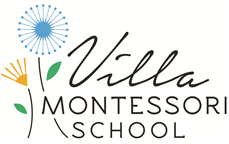 Tips for ParentsSupport your child in setting up a quiet space to work with strong internet connection.Print out your child’s schedule and paste it up next to his/her workspace. Start the day by talking through the routine and assigned work. By the end of the week, have your child share their schedule with you.  Have a clock and/ or alarm set for meeting times (use a digital clock if reading time is an issue).Have your child make his/ her lunch before school starts. Tutorials: Villa Montessori Google Classroom for Parents and Students: https://drive.google.com/file/d/1V1ltI0Ly3WG2SBhNK35FGhpbAu5r35W0/view?usp=sharingGeneric Google Classroom for Parents: https://www.youtube.com/watch?v=2Iowi-gmbys